Nombre de la actividad: Feria de Emprendedores Centro Histórico.   Actividad: Con una gran variedad de Productos hechos por nuestros Emprendedores Chalatecos, así disfrutamos de nuestra primera Feria de Emprendedores en El Centro Histórico del Municipio. Los visitantes pudieron disgustar de Gastronomía, Artículos para el hogar, Detalles para toda ocasión, Estudio Fotográfico y Herramientas para todo tipo de uso.                                            Agradecer a quienes apoyaron a cada uno de los Emprendedores.                               Fecha: 28 de noviembre de 2020.                                                                                               Ubicación: Centro Histórico Chalatenango.                                                                                                        Hora: 4:00pm.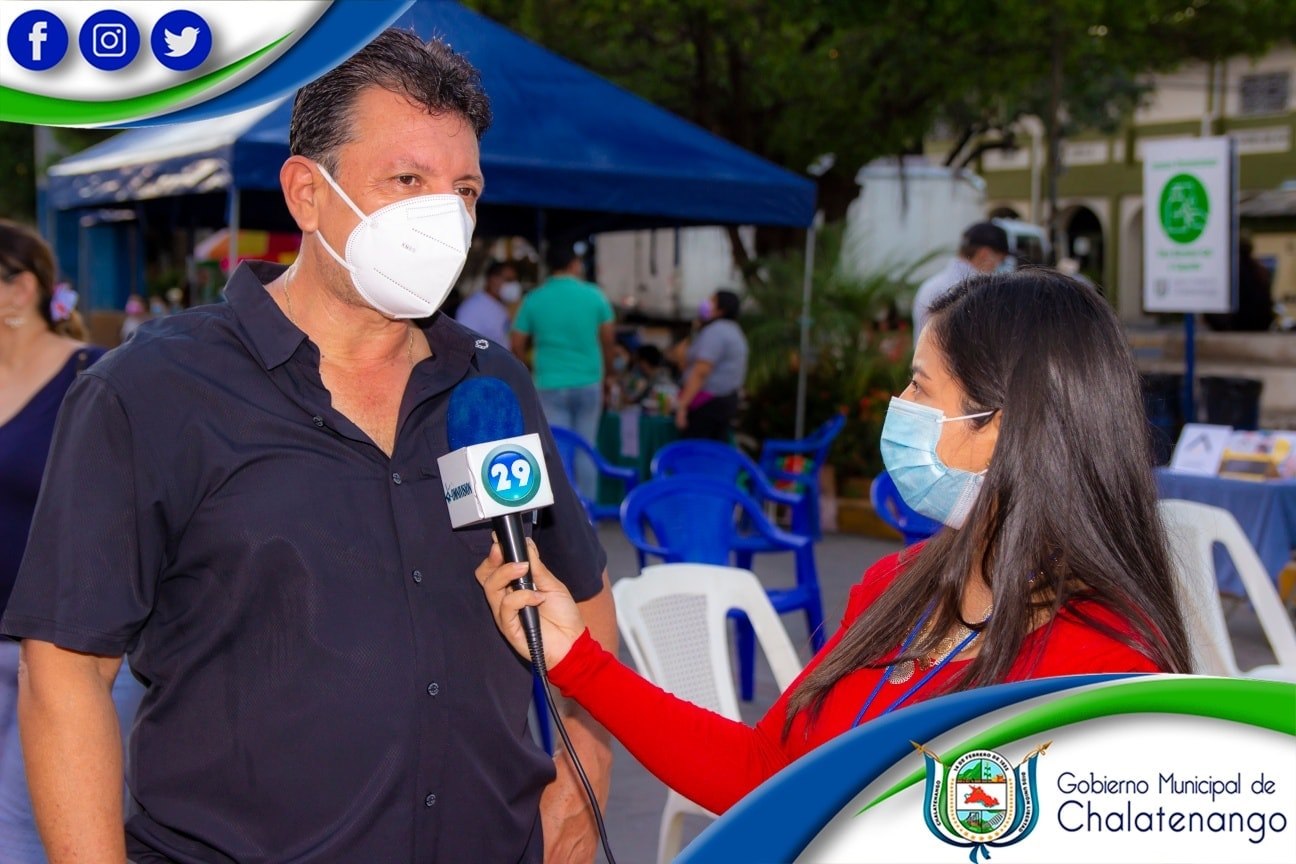 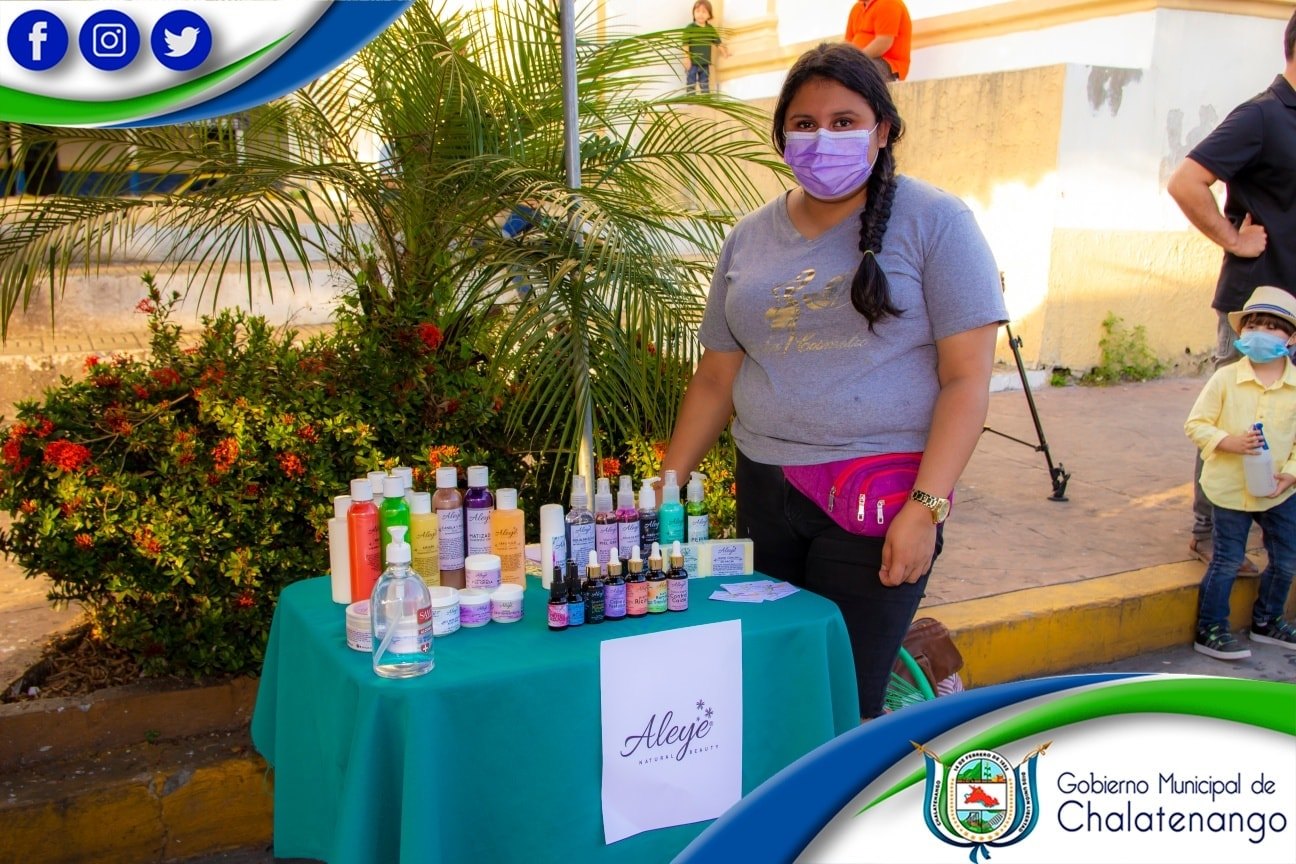 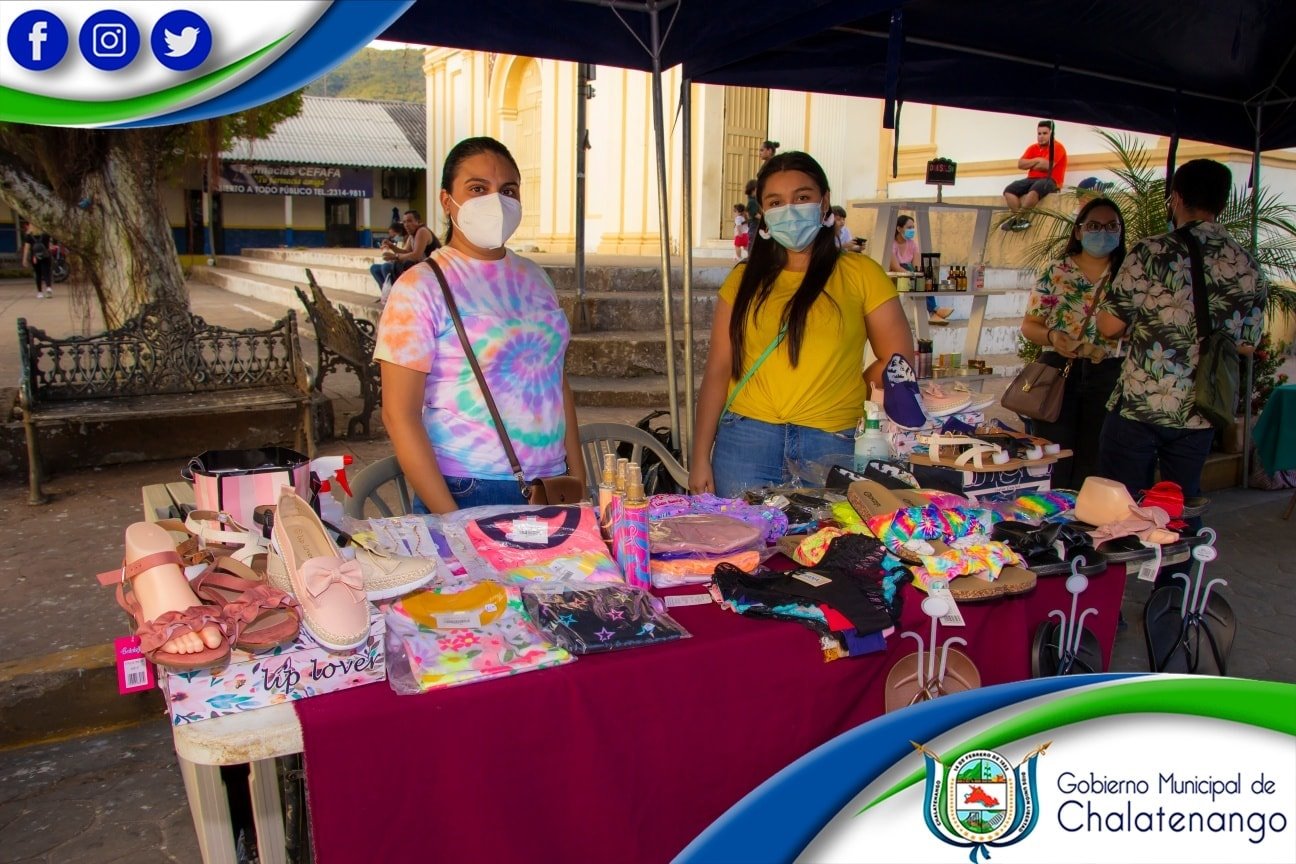 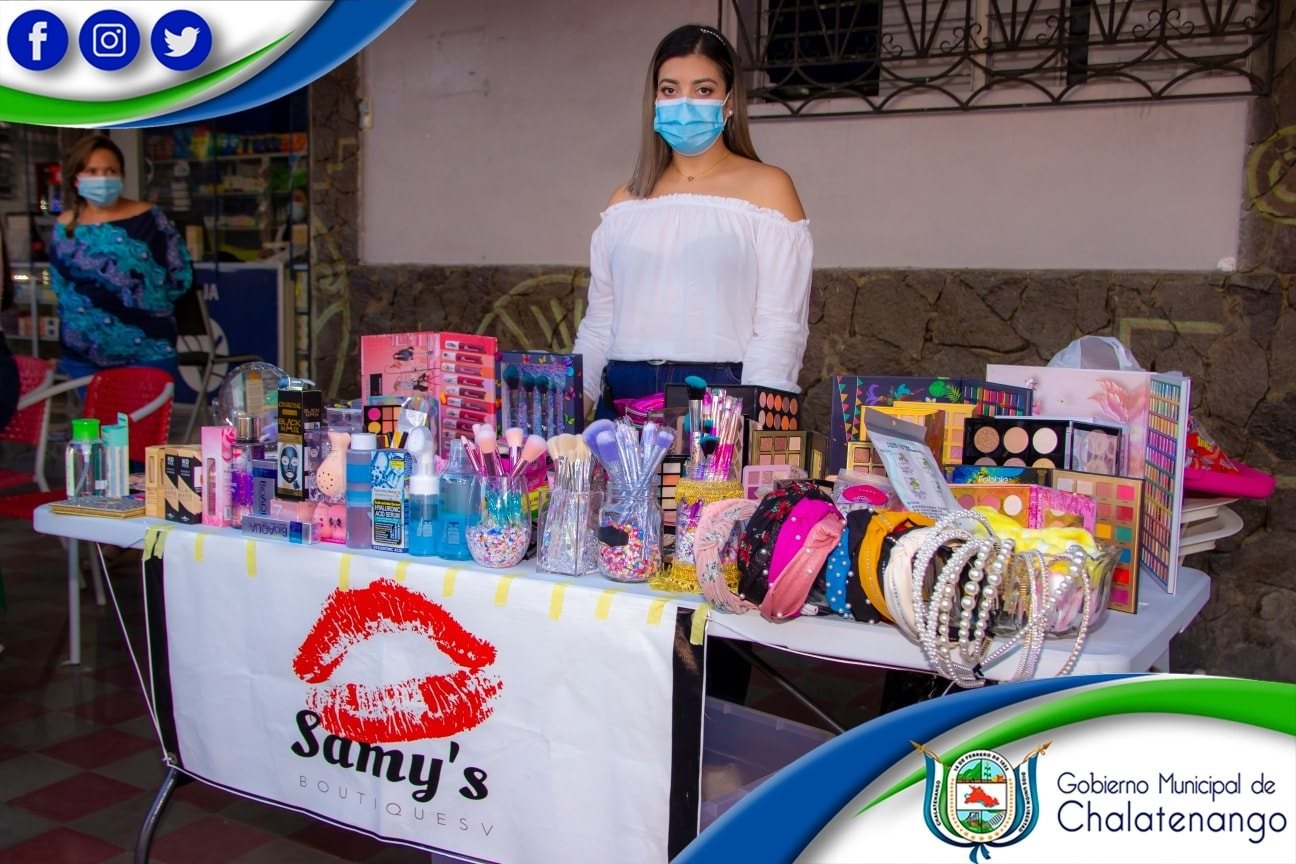 